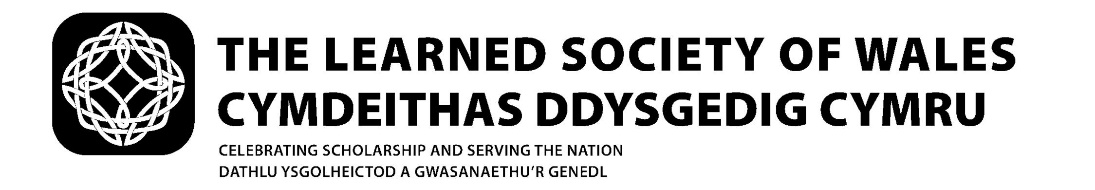 STANDING ORDER MANDATE /GORCHYMYN ARCHEB REOLAIDDSignature(s) / Llofnod(au): 	……………………………………………………………………………………………………………………….Date / Dyddiad: 			……………………………………………………………………………………………………………………….This Standing Order Mandate supersedes all previous standing orders to The Learned Society of Wales /Disodlir pob archeb reoliad blaenorol i Gymdeithas Ddysgedig Cymru gan y Gorchymyn Archeb Reolaidd hwn*	Delete as appropriate / Dileer fel y bo’n briodolTo / AtThe Manager / Y RheolwrThe Manager / Y RheolwrName and postal address of your bank /Enw a chyfeiriad post eich bancPlease pay / TalwchHSBC56 Queen StreetCardiff CF10 2PXQuoting Reference / Gan ddyfynodi Cyfeirnod…………………………………………………………………………………………For the credit of / Er credydThe Learned Society of Wales / Cymdeithas Ddysgedig CymruThe Learned Society of Wales / Cymdeithas Ddysgedig CymruAccount Number / Rhif y Cyfrif		11485199Sort Code / Cod Didoli			40-16-13Account Number / Rhif y Cyfrif		11485199Sort Code / Cod Didoli			40-16-13The sum of / Y swm o[Print or type the monthly amount in numbers AND words /Printiwch neu teipiwch y swm misol mewn rhifau A geiriau]£[Print or type the monthly amount in numbers AND words /Printiwch neu teipiwch y swm misol mewn rhifau A geiriau]£Commencing on 1 December 2017 and thereafter every year until further notice and debit my account accordingly /Yn dechrau ar 1 Gorffennaf 2017 ac wedi hynny pob blwyddyn nes derbynnir cyfarwyddiad gwahanol, a dyledwch fy nghyfrif yn gyfatebolCommencing on 1 December 2017 and thereafter every year until further notice and debit my account accordingly /Yn dechrau ar 1 Gorffennaf 2017 ac wedi hynny pob blwyddyn nes derbynnir cyfarwyddiad gwahanol, a dyledwch fy nghyfrif yn gyfatebolCommencing on 1 December 2017 and thereafter every year until further notice and debit my account accordingly /Yn dechrau ar 1 Gorffennaf 2017 ac wedi hynny pob blwyddyn nes derbynnir cyfarwyddiad gwahanol, a dyledwch fy nghyfrif yn gyfatebolName of account to be debited /Enw’r cyfrif i’w ddyledu……………………………………………………………………………………………………………………………….….……………………………………………………………………………………………………………………………….….Account Number /Rhif y Cyfrif………………………………………………………………………………………………………………….……………….………………………………………………………………………………………………………………….……………….Sort Code /Cod Didoli……………………………………………………………………………………………………………………………….….……………………………………………………………………………………………………………………………….….